                           Social-Emotional    		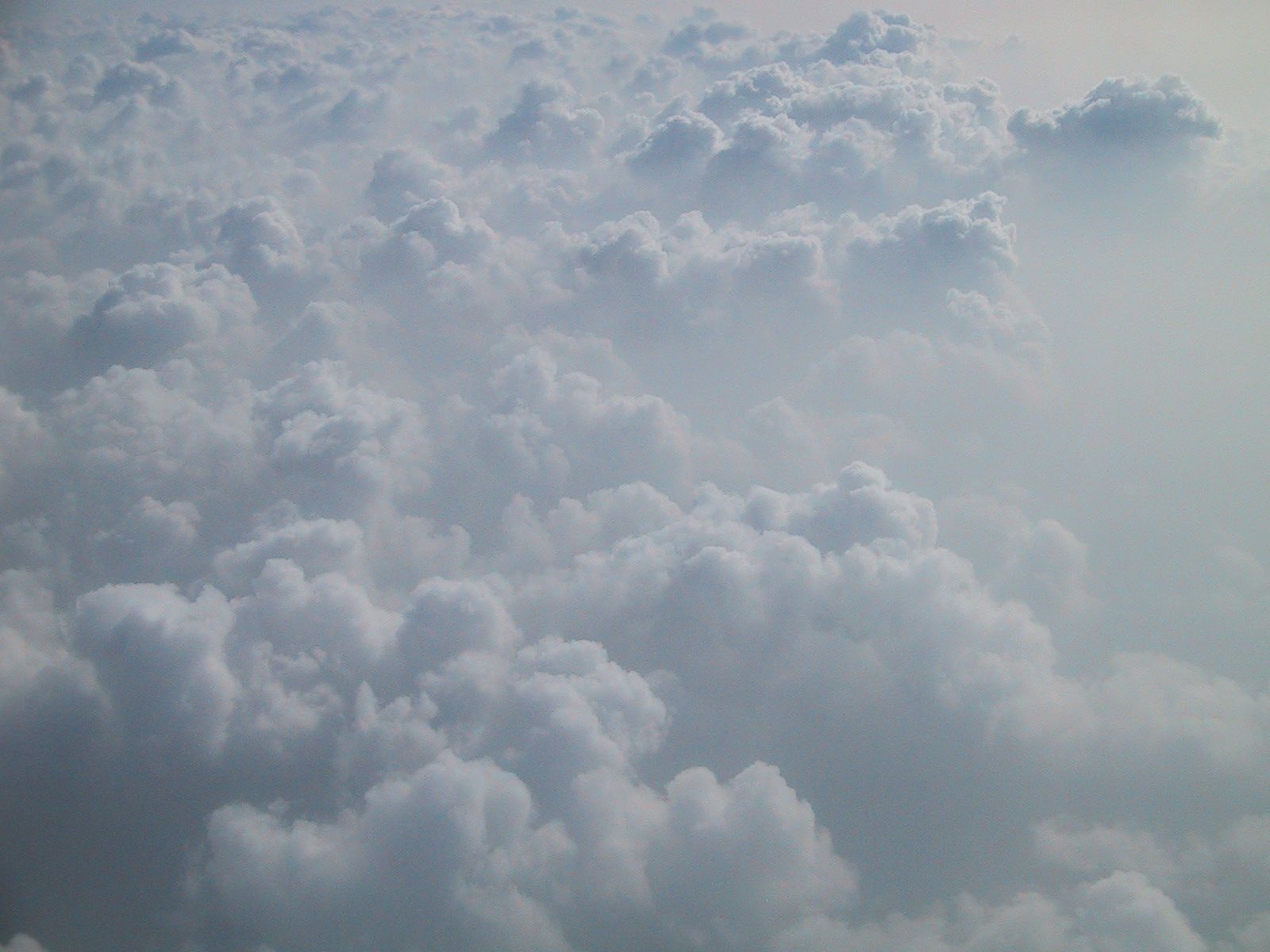 Manages departures & separation from primary care giver with teacher assistanceSelf-regulation (managing feelings, impulses, and control)                                                                                                                      November 2017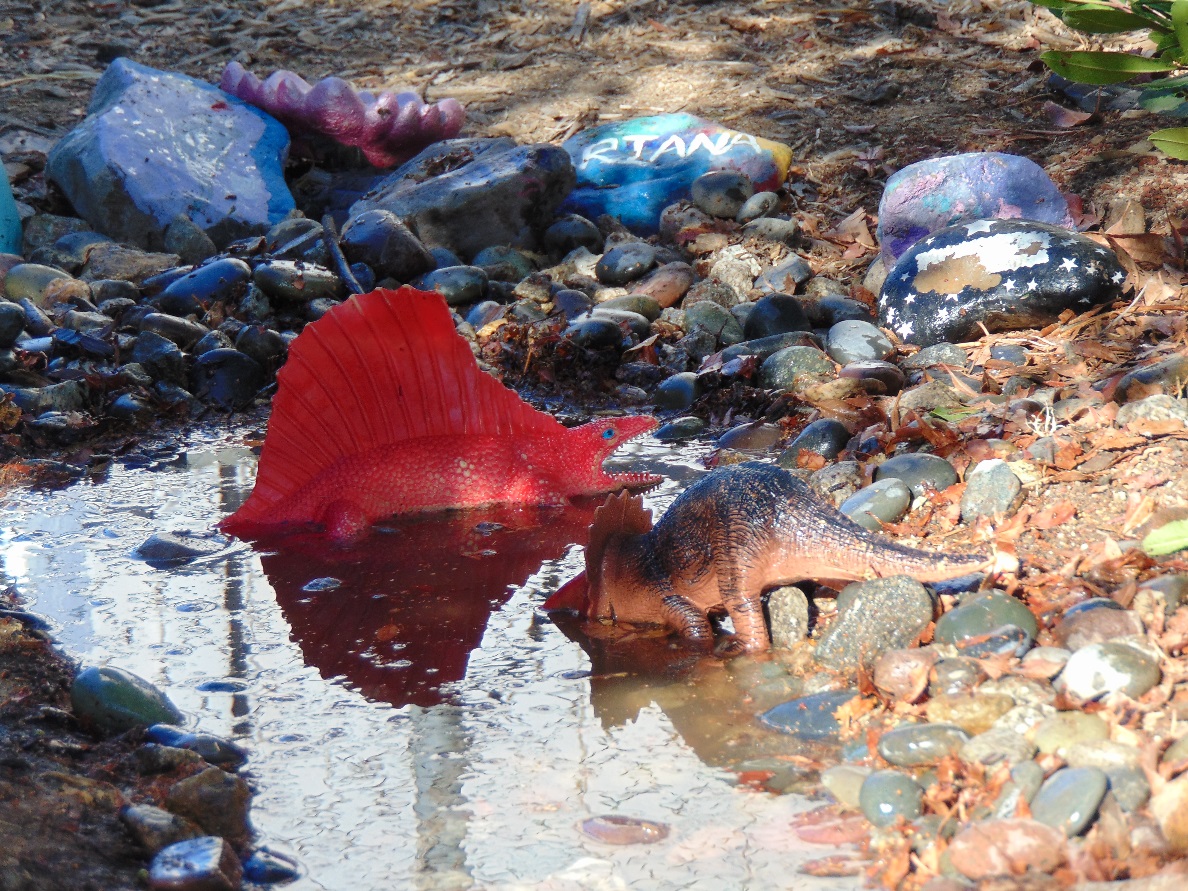 